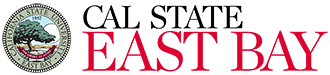 Student ID:__________________________                      Catalog: 2022-2023 Cal State East Bay CatalogStudent Name:_______________________                      Program: Ethnic Studies, B.A.: Asian American StudiesAdvisor Name:_______________________                      ConcentrationEthnic Studies, B.A.: Asian American Studies ConcentrationEthnic Studies, B.A. Program (120 units)Degree Requirements Unit-Outline
A baccalaureate of arts degree requires a total of 120 units:The major requirements consists of 36 units;General Education (GE) & Graduation Requirements (GR) consists of 60 units;Free Electives may consist of 24 units (actual number of free elective units may depend on GE/GR units).
Note: It may be possible to double-count units within the graduation requirements or that a course may satisfy both a graduation requirement and a major requirement. Students should contact their program and AACE advisors for information.Core Courses (18 Units)Concentration (12 Units)Electives (6 Units)Ethnic Studies Major Requirements (36 units)Core CourseworkThe following 18 units of lower-and upper-division core coursework are required:Course NameUnitsTerm TakenGradeGen EdES 100 – Introduction to Social Justice in Communities of Color3 ; GE-F-ES; Social Justice; ES 200 – Race and Resistance3 ; GE-C1; DiversityES 300 – Writing for Social Justice3 ; GE-UD-C; Social Justice: UWSRES 301 – Black Feminisms3 ; GE-UD-D; DiversityES 302 – Eating the Landscape3 ; GE-UD-C; SustainabilityES 389 – Engaging Communities of Color3Asian American Studies ConcentrationStudents with a concentration in Asian American Studies will take 12 units of coursework that focus on Asian Americans. Choose four (4) courses from the following:Asian American Studies ConcentrationStudents with a concentration in Asian American Studies will take 12 units of coursework that focus on Asian Americans. Choose four (4) courses from the following:Asian American Studies ConcentrationStudents with a concentration in Asian American Studies will take 12 units of coursework that focus on Asian Americans. Choose four (4) courses from the following:Asian American Studies ConcentrationStudents with a concentration in Asian American Studies will take 12 units of coursework that focus on Asian Americans. Choose four (4) courses from the following:Asian American Studies ConcentrationStudents with a concentration in Asian American Studies will take 12 units of coursework that focus on Asian Americans. Choose four (4) courses from the following:Course NameUnits; BreadthTerm TakenGradeGen EdES 360 – Asian American Intimacies and Families3 ; GE-UD-D; DiversityES 361 – Asian Immigrant and Refugee Women in Literature and Cinema3 ; GE-UD-C; Social JusticeES 362 – Concentration Camps, USA3 ; GE-UD-D; Social JusticeES 363 – Asian American & Pacific Islander Film Festival3 ; GE-UD-D; DiversityES 364 – Asian American & Pacific Islander Communities3 ; GE-UD-D; DiversityES 365 – Asian American and Pacific Islander Environmental Voices3 ; GE-UD-C; Social JusticeES 366 – Pinayism: Filipina Experiences and Activism3 ; GE-UD-D; DiversityElective CoursesStudents must take an additional 6 units of electives in Ethnic Studies NOT in their area of concentration.Elective CoursesStudents must take an additional 6 units of electives in Ethnic Studies NOT in their area of concentration.Elective CoursesStudents must take an additional 6 units of electives in Ethnic Studies NOT in their area of concentration.Elective CoursesStudents must take an additional 6 units of electives in Ethnic Studies NOT in their area of concentration.Elective CoursesStudents must take an additional 6 units of electives in Ethnic Studies NOT in their area of concentration.Course NameUnits:Term TakenGradeGen EdElective:3 ;Elective:3 ;Ethnic Studies CoursesDepartment of Ethnic StudiesGo to information for this department.CoursesEthnic Studies:•  ES 120 - The People’s History I Units: 3 ; GE-D1-2; US-1; US-2; Social Justice •  ES 121 - The People’s History II Units: 3 ; GE-D1-2; US-2, US-3; Social Justice •  ES 222 - Race in the City Units: 3 ; GE-F-ES, Social Justice•  ES 223 - Education For Liberation Units: 3 ; GE-F-ES; Social Justice •  ES 244 - Mixed Race Identities in the US Units: 3 ; GE-D1-2; Diversity •  ES 395 - Muslims in the Americas Units: 3 ; GE-UD-D; Diversity •  ES 398 - Internship Units: 1-3 •  ES 490 - Independent Study Units: 1-4 •  ES 497 - Issues in Ethnic Studies Units: 3 •  ES 498 - Internship Units: 1-3Ethnic Studies: American Indian Studies•  ES 303 - Debates in Contemporary Native America Units: 3 ; GE-UD-C; Diversity•  ES 304 - American Indian Oral Literature Units: 3 ; GE-UD-C; Diversity•  ES 305 - Reel Injun: American Indians in Film Units: 3 ; GE-UD-D; Social Justice•  ES 306 - American Indian Liberation Units: 3 ; GE-UD-D; Social Justice•  ES 307 - God is Red: American Indian Worldview Units: 3 ; GE-UD-C; Sustainability•  ES 308 - Cultures of Habitat Units: 3Ethnic Studies: Black Studies•  ES 122 - The Black Fantastic: Politics and Popular Culture in Black America Units: 3 ; GE-F-ES; Social Justice•  ES 245 - Black Flix Units: 3 ; GE-C1; Diversity•  ES 340 - Black Literature Units: 3 ; GE-UD-C; Diversity•  ES 341 - Enslavement and Resistance in the Americas Units: 3 ; GE-UD-D; Diversity•  ES 342 - James Baldwin Units: 3 ; GE-UD-C; Social Justice•  ES 343 - Black Power Units: 3 ; GE-UD-D; Social Justice•  ES 344 - Malcolm X: Third World Revolutionary Units: 3 ; GE-UD-D; Social Justice•  ES 345 - Jazz Cultures and Communities Units: 3 ; GE-UD-C; Diversity•  ES 346 - Afrofuturism Units: 3 ; GE-UD-C; Diversity•  ES 347 - Black Sexualities Units: 3 ; GE-UD-D; DiversityEthnic Studies: Chicanx and Latinx Studies Concentration•  ES 320 - The Chicano/a Movement Units: 3 ; GE-UD-D; Social Justice•  ES 321 - Chicana Feminisms Units: 3 ; GE-UD-C; Diversity•  ES 322 - Oral Traditions Units: 3 ; GE-UD-C; Diversity•  ES 323 - Latinx and Latin American Film Units: 3 ; GE-UD-C; Social Justice•  ES 324 - Latin American Immigration Units: 3 ; GE-UD-C; Diversity•  ES 325 - Mexico Before Spain Units: 3 ; GE-UD-C; Social Justice•  ES 326 - Peoples of Central America Units: 3 ; GE-UD-D; Social Justice•  ES 327 - Decolonize Your Diet Units: 3 ; GE-UD-D; Sustainability•  ES 328 - Afro-Latinx Cultures, Identities, Histories Units: 3 ; GE-UD-C; Social JusticeEthnic Studies: Genders and Sexualities in Communities of Color•  ES 380 - Queer of Color Histories, Cultures, and Identities Units: 3 ; GE-UD-C; Social Justice •  ES 381 - Racialized Masculinities Units: 3 ; GE-UD-D; Diversity •  ES 382 - Women of Color Writers: Race, Sex, and Resistance Units: 3 ; GE-UD-C; Diversity •  ES 384 - Interracial Sex and Marriage Units: 3 ; GE-UD-C; Social JusticeEthnic Studies CoursesDepartment of Ethnic StudiesGo to information for this department.CoursesEthnic Studies:•  ES 120 - The People’s History I Units: 3 ; GE-D1-2; US-1; US-2; Social Justice •  ES 121 - The People’s History II Units: 3 ; GE-D1-2; US-2, US-3; Social Justice •  ES 222 - Race in the City Units: 3 ; GE-F-ES, Social Justice•  ES 223 - Education For Liberation Units: 3 ; GE-F-ES; Social Justice •  ES 244 - Mixed Race Identities in the US Units: 3 ; GE-D1-2; Diversity •  ES 395 - Muslims in the Americas Units: 3 ; GE-UD-D; Diversity •  ES 398 - Internship Units: 1-3 •  ES 490 - Independent Study Units: 1-4 •  ES 497 - Issues in Ethnic Studies Units: 3 •  ES 498 - Internship Units: 1-3Ethnic Studies: American Indian Studies•  ES 303 - Debates in Contemporary Native America Units: 3 ; GE-UD-C; Diversity•  ES 304 - American Indian Oral Literature Units: 3 ; GE-UD-C; Diversity•  ES 305 - Reel Injun: American Indians in Film Units: 3 ; GE-UD-D; Social Justice•  ES 306 - American Indian Liberation Units: 3 ; GE-UD-D; Social Justice•  ES 307 - God is Red: American Indian Worldview Units: 3 ; GE-UD-C; Sustainability•  ES 308 - Cultures of Habitat Units: 3Ethnic Studies: Black Studies•  ES 122 - The Black Fantastic: Politics and Popular Culture in Black America Units: 3 ; GE-F-ES; Social Justice•  ES 245 - Black Flix Units: 3 ; GE-C1; Diversity•  ES 340 - Black Literature Units: 3 ; GE-UD-C; Diversity•  ES 341 - Enslavement and Resistance in the Americas Units: 3 ; GE-UD-D; Diversity•  ES 342 - James Baldwin Units: 3 ; GE-UD-C; Social Justice•  ES 343 - Black Power Units: 3 ; GE-UD-D; Social Justice•  ES 344 - Malcolm X: Third World Revolutionary Units: 3 ; GE-UD-D; Social Justice•  ES 345 - Jazz Cultures and Communities Units: 3 ; GE-UD-C; Diversity•  ES 346 - Afrofuturism Units: 3 ; GE-UD-C; Diversity•  ES 347 - Black Sexualities Units: 3 ; GE-UD-D; DiversityEthnic Studies: Chicanx and Latinx Studies Concentration•  ES 320 - The Chicano/a Movement Units: 3 ; GE-UD-D; Social Justice•  ES 321 - Chicana Feminisms Units: 3 ; GE-UD-C; Diversity•  ES 322 - Oral Traditions Units: 3 ; GE-UD-C; Diversity•  ES 323 - Latinx and Latin American Film Units: 3 ; GE-UD-C; Social Justice•  ES 324 - Latin American Immigration Units: 3 ; GE-UD-C; Diversity•  ES 325 - Mexico Before Spain Units: 3 ; GE-UD-C; Social Justice•  ES 326 - Peoples of Central America Units: 3 ; GE-UD-D; Social Justice•  ES 327 - Decolonize Your Diet Units: 3 ; GE-UD-D; Sustainability•  ES 328 - Afro-Latinx Cultures, Identities, Histories Units: 3 ; GE-UD-C; Social JusticeEthnic Studies: Genders and Sexualities in Communities of Color•  ES 380 - Queer of Color Histories, Cultures, and Identities Units: 3 ; GE-UD-C; Social Justice •  ES 381 - Racialized Masculinities Units: 3 ; GE-UD-D; Diversity •  ES 382 - Women of Color Writers: Race, Sex, and Resistance Units: 3 ; GE-UD-C; Diversity •  ES 384 - Interracial Sex and Marriage Units: 3 ; GE-UD-C; Social JusticeEthnic Studies CoursesDepartment of Ethnic StudiesGo to information for this department.CoursesEthnic Studies:•  ES 120 - The People’s History I Units: 3 ; GE-D1-2; US-1; US-2; Social Justice •  ES 121 - The People’s History II Units: 3 ; GE-D1-2; US-2, US-3; Social Justice •  ES 222 - Race in the City Units: 3 ; GE-F-ES, Social Justice•  ES 223 - Education For Liberation Units: 3 ; GE-F-ES; Social Justice •  ES 244 - Mixed Race Identities in the US Units: 3 ; GE-D1-2; Diversity •  ES 395 - Muslims in the Americas Units: 3 ; GE-UD-D; Diversity •  ES 398 - Internship Units: 1-3 •  ES 490 - Independent Study Units: 1-4 •  ES 497 - Issues in Ethnic Studies Units: 3 •  ES 498 - Internship Units: 1-3Ethnic Studies: American Indian Studies•  ES 303 - Debates in Contemporary Native America Units: 3 ; GE-UD-C; Diversity•  ES 304 - American Indian Oral Literature Units: 3 ; GE-UD-C; Diversity•  ES 305 - Reel Injun: American Indians in Film Units: 3 ; GE-UD-D; Social Justice•  ES 306 - American Indian Liberation Units: 3 ; GE-UD-D; Social Justice•  ES 307 - God is Red: American Indian Worldview Units: 3 ; GE-UD-C; Sustainability•  ES 308 - Cultures of Habitat Units: 3Ethnic Studies: Black Studies•  ES 122 - The Black Fantastic: Politics and Popular Culture in Black America Units: 3 ; GE-F-ES; Social Justice•  ES 245 - Black Flix Units: 3 ; GE-C1; Diversity•  ES 340 - Black Literature Units: 3 ; GE-UD-C; Diversity•  ES 341 - Enslavement and Resistance in the Americas Units: 3 ; GE-UD-D; Diversity•  ES 342 - James Baldwin Units: 3 ; GE-UD-C; Social Justice•  ES 343 - Black Power Units: 3 ; GE-UD-D; Social Justice•  ES 344 - Malcolm X: Third World Revolutionary Units: 3 ; GE-UD-D; Social Justice•  ES 345 - Jazz Cultures and Communities Units: 3 ; GE-UD-C; Diversity•  ES 346 - Afrofuturism Units: 3 ; GE-UD-C; Diversity•  ES 347 - Black Sexualities Units: 3 ; GE-UD-D; DiversityEthnic Studies: Chicanx and Latinx Studies Concentration•  ES 320 - The Chicano/a Movement Units: 3 ; GE-UD-D; Social Justice•  ES 321 - Chicana Feminisms Units: 3 ; GE-UD-C; Diversity•  ES 322 - Oral Traditions Units: 3 ; GE-UD-C; Diversity•  ES 323 - Latinx and Latin American Film Units: 3 ; GE-UD-C; Social Justice•  ES 324 - Latin American Immigration Units: 3 ; GE-UD-C; Diversity•  ES 325 - Mexico Before Spain Units: 3 ; GE-UD-C; Social Justice•  ES 326 - Peoples of Central America Units: 3 ; GE-UD-D; Social Justice•  ES 327 - Decolonize Your Diet Units: 3 ; GE-UD-D; Sustainability•  ES 328 - Afro-Latinx Cultures, Identities, Histories Units: 3 ; GE-UD-C; Social JusticeEthnic Studies: Genders and Sexualities in Communities of Color•  ES 380 - Queer of Color Histories, Cultures, and Identities Units: 3 ; GE-UD-C; Social Justice •  ES 381 - Racialized Masculinities Units: 3 ; GE-UD-D; Diversity •  ES 382 - Women of Color Writers: Race, Sex, and Resistance Units: 3 ; GE-UD-C; Diversity •  ES 384 - Interracial Sex and Marriage Units: 3 ; GE-UD-C; Social JusticeEthnic Studies CoursesDepartment of Ethnic StudiesGo to information for this department.CoursesEthnic Studies:•  ES 120 - The People’s History I Units: 3 ; GE-D1-2; US-1; US-2; Social Justice •  ES 121 - The People’s History II Units: 3 ; GE-D1-2; US-2, US-3; Social Justice •  ES 222 - Race in the City Units: 3 ; GE-F-ES, Social Justice•  ES 223 - Education For Liberation Units: 3 ; GE-F-ES; Social Justice •  ES 244 - Mixed Race Identities in the US Units: 3 ; GE-D1-2; Diversity •  ES 395 - Muslims in the Americas Units: 3 ; GE-UD-D; Diversity •  ES 398 - Internship Units: 1-3 •  ES 490 - Independent Study Units: 1-4 •  ES 497 - Issues in Ethnic Studies Units: 3 •  ES 498 - Internship Units: 1-3Ethnic Studies: American Indian Studies•  ES 303 - Debates in Contemporary Native America Units: 3 ; GE-UD-C; Diversity•  ES 304 - American Indian Oral Literature Units: 3 ; GE-UD-C; Diversity•  ES 305 - Reel Injun: American Indians in Film Units: 3 ; GE-UD-D; Social Justice•  ES 306 - American Indian Liberation Units: 3 ; GE-UD-D; Social Justice•  ES 307 - God is Red: American Indian Worldview Units: 3 ; GE-UD-C; Sustainability•  ES 308 - Cultures of Habitat Units: 3Ethnic Studies: Black Studies•  ES 122 - The Black Fantastic: Politics and Popular Culture in Black America Units: 3 ; GE-F-ES; Social Justice•  ES 245 - Black Flix Units: 3 ; GE-C1; Diversity•  ES 340 - Black Literature Units: 3 ; GE-UD-C; Diversity•  ES 341 - Enslavement and Resistance in the Americas Units: 3 ; GE-UD-D; Diversity•  ES 342 - James Baldwin Units: 3 ; GE-UD-C; Social Justice•  ES 343 - Black Power Units: 3 ; GE-UD-D; Social Justice•  ES 344 - Malcolm X: Third World Revolutionary Units: 3 ; GE-UD-D; Social Justice•  ES 345 - Jazz Cultures and Communities Units: 3 ; GE-UD-C; Diversity•  ES 346 - Afrofuturism Units: 3 ; GE-UD-C; Diversity•  ES 347 - Black Sexualities Units: 3 ; GE-UD-D; DiversityEthnic Studies: Chicanx and Latinx Studies Concentration•  ES 320 - The Chicano/a Movement Units: 3 ; GE-UD-D; Social Justice•  ES 321 - Chicana Feminisms Units: 3 ; GE-UD-C; Diversity•  ES 322 - Oral Traditions Units: 3 ; GE-UD-C; Diversity•  ES 323 - Latinx and Latin American Film Units: 3 ; GE-UD-C; Social Justice•  ES 324 - Latin American Immigration Units: 3 ; GE-UD-C; Diversity•  ES 325 - Mexico Before Spain Units: 3 ; GE-UD-C; Social Justice•  ES 326 - Peoples of Central America Units: 3 ; GE-UD-D; Social Justice•  ES 327 - Decolonize Your Diet Units: 3 ; GE-UD-D; Sustainability•  ES 328 - Afro-Latinx Cultures, Identities, Histories Units: 3 ; GE-UD-C; Social JusticeEthnic Studies: Genders and Sexualities in Communities of Color•  ES 380 - Queer of Color Histories, Cultures, and Identities Units: 3 ; GE-UD-C; Social Justice •  ES 381 - Racialized Masculinities Units: 3 ; GE-UD-D; Diversity •  ES 382 - Women of Color Writers: Race, Sex, and Resistance Units: 3 ; GE-UD-C; Diversity •  ES 384 - Interracial Sex and Marriage Units: 3 ; GE-UD-C; Social JusticeEthnic Studies CoursesDepartment of Ethnic StudiesGo to information for this department.CoursesEthnic Studies:•  ES 120 - The People’s History I Units: 3 ; GE-D1-2; US-1; US-2; Social Justice •  ES 121 - The People’s History II Units: 3 ; GE-D1-2; US-2, US-3; Social Justice •  ES 222 - Race in the City Units: 3 ; GE-F-ES, Social Justice•  ES 223 - Education For Liberation Units: 3 ; GE-F-ES; Social Justice •  ES 244 - Mixed Race Identities in the US Units: 3 ; GE-D1-2; Diversity •  ES 395 - Muslims in the Americas Units: 3 ; GE-UD-D; Diversity •  ES 398 - Internship Units: 1-3 •  ES 490 - Independent Study Units: 1-4 •  ES 497 - Issues in Ethnic Studies Units: 3 •  ES 498 - Internship Units: 1-3Ethnic Studies: American Indian Studies•  ES 303 - Debates in Contemporary Native America Units: 3 ; GE-UD-C; Diversity•  ES 304 - American Indian Oral Literature Units: 3 ; GE-UD-C; Diversity•  ES 305 - Reel Injun: American Indians in Film Units: 3 ; GE-UD-D; Social Justice•  ES 306 - American Indian Liberation Units: 3 ; GE-UD-D; Social Justice•  ES 307 - God is Red: American Indian Worldview Units: 3 ; GE-UD-C; Sustainability•  ES 308 - Cultures of Habitat Units: 3Ethnic Studies: Black Studies•  ES 122 - The Black Fantastic: Politics and Popular Culture in Black America Units: 3 ; GE-F-ES; Social Justice•  ES 245 - Black Flix Units: 3 ; GE-C1; Diversity•  ES 340 - Black Literature Units: 3 ; GE-UD-C; Diversity•  ES 341 - Enslavement and Resistance in the Americas Units: 3 ; GE-UD-D; Diversity•  ES 342 - James Baldwin Units: 3 ; GE-UD-C; Social Justice•  ES 343 - Black Power Units: 3 ; GE-UD-D; Social Justice•  ES 344 - Malcolm X: Third World Revolutionary Units: 3 ; GE-UD-D; Social Justice•  ES 345 - Jazz Cultures and Communities Units: 3 ; GE-UD-C; Diversity•  ES 346 - Afrofuturism Units: 3 ; GE-UD-C; Diversity•  ES 347 - Black Sexualities Units: 3 ; GE-UD-D; DiversityEthnic Studies: Chicanx and Latinx Studies Concentration•  ES 320 - The Chicano/a Movement Units: 3 ; GE-UD-D; Social Justice•  ES 321 - Chicana Feminisms Units: 3 ; GE-UD-C; Diversity•  ES 322 - Oral Traditions Units: 3 ; GE-UD-C; Diversity•  ES 323 - Latinx and Latin American Film Units: 3 ; GE-UD-C; Social Justice•  ES 324 - Latin American Immigration Units: 3 ; GE-UD-C; Diversity•  ES 325 - Mexico Before Spain Units: 3 ; GE-UD-C; Social Justice•  ES 326 - Peoples of Central America Units: 3 ; GE-UD-D; Social Justice•  ES 327 - Decolonize Your Diet Units: 3 ; GE-UD-D; Sustainability•  ES 328 - Afro-Latinx Cultures, Identities, Histories Units: 3 ; GE-UD-C; Social JusticeEthnic Studies: Genders and Sexualities in Communities of Color•  ES 380 - Queer of Color Histories, Cultures, and Identities Units: 3 ; GE-UD-C; Social Justice •  ES 381 - Racialized Masculinities Units: 3 ; GE-UD-D; Diversity •  ES 382 - Women of Color Writers: Race, Sex, and Resistance Units: 3 ; GE-UD-C; Diversity •  ES 384 - Interracial Sex and Marriage Units: 3 ; GE-UD-C; Social Justice